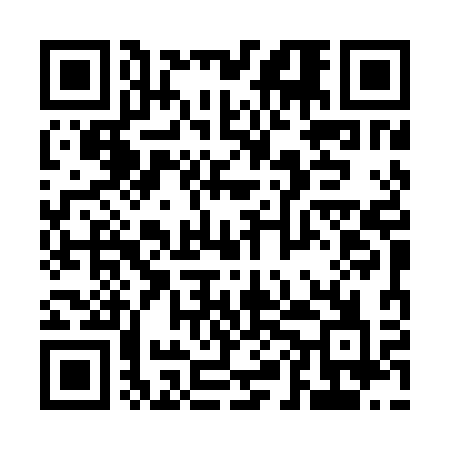 Ramadan times for Szmiaca, PolandMon 11 Mar 2024 - Wed 10 Apr 2024High Latitude Method: Angle Based RulePrayer Calculation Method: Muslim World LeagueAsar Calculation Method: HanafiPrayer times provided by https://www.salahtimes.comDateDayFajrSuhurSunriseDhuhrAsrIftarMaghribIsha11Mon4:144:146:0111:503:465:395:397:2012Tue4:124:125:5911:503:475:415:417:2213Wed4:104:105:5711:493:485:425:427:2314Thu4:084:085:5511:493:505:445:447:2515Fri4:054:055:5311:493:515:465:467:2716Sat4:034:035:5111:483:525:475:477:2917Sun4:014:015:4911:483:545:495:497:3018Mon3:583:585:4611:483:555:505:507:3219Tue3:563:565:4411:483:565:525:527:3420Wed3:533:535:4211:473:575:535:537:3621Thu3:513:515:4011:473:595:555:557:3722Fri3:493:495:3811:474:005:575:577:3923Sat3:463:465:3611:464:015:585:587:4124Sun3:443:445:3311:464:026:006:007:4325Mon3:413:415:3111:464:036:016:017:4526Tue3:393:395:2911:454:056:036:037:4727Wed3:363:365:2711:454:066:046:047:4828Thu3:343:345:2511:454:076:066:067:5029Fri3:313:315:2311:454:086:076:077:5230Sat3:293:295:2111:444:096:096:097:5431Sun4:264:266:1812:445:107:107:108:561Mon4:234:236:1612:445:117:127:128:582Tue4:214:216:1412:435:137:147:149:003Wed4:184:186:1212:435:147:157:159:024Thu4:154:156:1012:435:157:177:179:045Fri4:134:136:0812:435:167:187:189:066Sat4:104:106:0612:425:177:207:209:087Sun4:084:086:0412:425:187:217:219:108Mon4:054:056:0112:425:197:237:239:129Tue4:024:025:5912:415:207:247:249:1410Wed3:593:595:5712:415:217:267:269:16